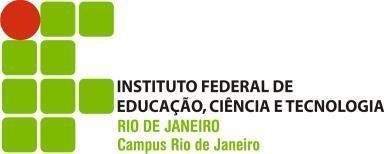 ANEXO II CLASSIFICAÇÃO DAS DESPESASNa tabela abaixo se encontram parâmetros que norteiam as regras para aquisição de material de consumo, desde que justificada tal aquisição para o desenvolvimento do projeto de pesquisa aprovado, Com base na Portaria MF/STN Nº. 448 de 13 setembro de 2002 e a Portaria Nº 485 de 27 de junho de 2003, Secretaria da Fazenda.* Nestes casos, deve-se fazer uma consulta prévia à Portaria nº 485, de 27 de junho de 2003, da Secretaria da Fazenda; e à portaria nº 448, de 13 de setembro de 2002, do Ministério da Fazenda/Secretaria do Tesouro Nacional. Para mais informações consultar a Direção - depi.cmar@ifrj.edu.brMATERIAL DE CONSUMOMATERIAL DE CONSUMOGÁS ENGARRAFADORegistra o valor das despesas com gases de uso industrial, de tratamento de água, de iluminação, de uso médico, bem como os gases nobres para uso em laboratório científico.GÊNEROS DE ALIMENTAÇÃORegistra o valor das despesas com gêneros de alimentação ao natural, beneficiados ou conservados.MATERIAL FARMACOLÓGICORegistra o valor das despesas com medicamentos ou componentes destinados à manipulação de drogas medicamentosas.MATERIAL QUÍMICORegistra o valor das despesas com todos os elementos ou compostos químicos destinados ao fabrico de produtos químicos e análises laboratoriais, bem como aqueles destinados ao combate de pragas ou epizootias.MATERIAL DE EXPEDIENTE E PROCESSAMENTO DE DADOSRegistra o valor das despesas com os materiais utilizados diretamente nos trabalhos administrativos vinculados à pesquisa, nos centros de estudos e pesquisas, nas escolas, nas universidades etc.MATERIAL PARA MANUTENÇÃO DE BENSRegistra o valor das despesas com componentes, peças, acessórios e sobressalentes para aplicação, manutenção e reposição em bens em geral.MATERIAL ELÉTRICO E ELETRÔNICORegistra o valor das despesas com materiais de consumo para aplicação, manutenção e reposição de sistemas, componentes elétricos e eletrônicos.MATERIAL PARA ÁUDIO, VÍDEO E FOTORegistra o valor das despesas com materiais de consumo de emprego direto em filmagem e revelação, ampliações e reproduções de sons e imagens.SEMENTES, MUDAS DE PLANTAS E INSUMOSRegistra o valor das despesas com qualquer tipo de semente destinada ao plantio e mudas de plantas frutíferas ou ornamentais, assim como com todos os insumos utilizados para fertilização.MATERIAL PARA PRODUÇÃO INDUSTRIALRegistra o valor das despesas com matérias-primas utilizadas na transformação, beneficiamento e industrialização de um produto final.MATERIAL LABORATORIALRegistra o valor das despesas com utensílios usados em análises laboratoriais.MATERIAL HOSPITALARRegistra o valor das despesas com todos os materiais de consumo utilizados na área hospitalar ou ambulatorial.MATERIAL BIOLÓGICORegistra o valor das despesas com amostras e itens afins de materiais biológicos utilizados em estudos e pesquisas científicas em seres vivos e inseminação artificial.FERRAMENTASRegistra o valor das despesas com todos os tipos de ferramentas utilizadas em oficinas, carpintarias, jardins etc.MATERIAL PARA REABILITAÇÃO PROFISSIONALRegistra o valor das despesas com materiais utilizados em programas de reabilitação profissional.AQUISIÇÃO DE SOFTWARES DE BASERegistra o valor das despesas com aquisição de softwares de base (de prateleira), que são aqueles incluídos na parte física do computador(hardware) e que integram o custo de aquisição deste no Ativo Imobilizado. Tais softwares representam também aqueles adquiridos no mercado sem características fornecidas pelo adquirente, ou seja, sem as especificações do compradorOUTROS MATERIAIS DE CONSUMO*Registra o valor da apropriação da despesa com outros materiais de consumo não classificadas nos subitens anteriores.SERVIÇOS DE TERCEIROS (PESSOA FÍSICA OU JURÍDICA)SERVIÇOS DE TERCEIROS (PESSOA FÍSICA OU JURÍDICA)SERVIÇOS TÉCNICOS PROFISSIONAISRegistra o valor das despesas com serviços prestados por profissionais técnicos ou por empresas especializadas.MANUTENÇÃO E CONSERVAÇÃO DEEQUIPAMENTOSRegistra o valor das despesas com serviços de reparos, consertos, revisões e adaptações de equipamentos.ASSINATURAS DE PERIÓDICOS EANUIDADESRegistra o valor das despesas com assinaturas de jornais, inclusive o Diário Oficial, revistas e recortes de publicações, podendo estar na forma de disquete, cd-rom, boletins e outros, desde que nãose destinem a coleções ou bibliotecas.SERVIÇOS GRÁFICOSRegistra o valor das despesas com serviços de artes gráficas prestados exclusivamente por pessoa jurídica.OUTROS SERVIÇOS *Registra o valor das despesas com serviços de natureza eventual prestados por pessoa física ou jurídica, não classificados nossubitens específicos.